SPECYFIKACJA WARUNKÓW ZAMÓWIENIA(zwana dalej SWZ)ZAMAWIAJĄCY:GMINA BUKOWIEC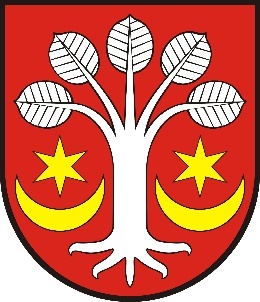 reprezentowana przezWójta Gminy BUKOWIECul. Dr Floriana Ceynowy 1486 – 122 BukowiecNIP: 559-11-30-730Zaprasza do złożenia oferty w postępowaniu o udzielenie zamówienia publicznego prowadzonego w trybie podstawowym bez negocjacji o wartości zamówienia nie przekraczającej próg unijny dla robót budowlanych określony na podstawie art. 3 ustawy z 11 września 2019 r. - Prawo zamówień publicznych (Dz. U. z 2021 r. poz. 1129 ze zm.) – dalej p.z.p. pn.:„Budowa drogi gminnej nr 030910C na odcinku ok. 250 m. w m. Przysiersk”Przedmiotowe postępowanie prowadzone jest przy użyciu środków komunikacji elektronicznej. Składanie ofert następuje za pośrednictwem platformy zakupowej dostępnej pod adresem internetowym: https://platformazakupowa.pl/pn/bukowiecZatwierdzam Wójt Gminy Bukowiec /-/ mgr Adam LicznerskiBukowiec, marzec 2022 r.I. NAZWA ORAZ ADRES ZAMAWIAJĄCEGOAdres strony internetowej, na której jest prowadzone postępowanie i na której będą dostępne wszelkie dokumenty związane z prowadzoną procedurą: https://platformazakupowa.pl/pn/bukowiec II. OCHRONA DANYCH OSOBOWYCH1. Zgodnie z art. 13 ust. 1 i 2 rozporządzenia Parlamentu Europejskiego i Rady (UE) 2016/679 z dnia 27 kwietnia 2016 r. w sprawie ochrony osób fizycznych w związku z przetwarzaniem danych osobowych i w sprawie swobodnego przepływu takich danych oraz uchylenia dyrektywy 95/46/WE (ogólne rozporządzenie o danych) (Dz. U. UE L119 z dnia 4 maja 2016 r., str. 1; zwanym dalej „RODO”) informujemy, że:1) administratorem Pani/Pana danych osobowych jest Wójt Gminy Bukowiec z siedzibą w Urzędzie Gminy przy ul. Dr Floriana Ceynowy 14, 86-122 Bukowiec.2) administrator wyznaczył Inspektora Ochrony Danych Panią Katarzynę Ziółkowską - z którym Wykonawca może się skontaktować poprzez email: rodo@bukowiec.pl 3) Pani/Pana dane osobowe przetwarzane będą na podstawie art. 6 ust. 1 lit. c RODO w celu związanym z przedmiotowym postępowaniem o udzielenie zamówienia publicznego, prowadzonym w trybie podstawowym.4) odbiorcami Pani/Pana danych osobowych będą osoby lub podmioty, którym udostępniona zostanie dokumentacja postępowania w oparciu o art. 74 p.z.p.5) Pani/Pana dane osobowe będą przechowywane, zgodnie z art. 78 ust. 1 p.z.p. przez okres 4 lat od dnia zakończenia postępowania o udzielenie zamówienia, a jeżeli czas trwania umowy przekracza 4 lata, okres przechowywania obejmuje cały czas trwania umowy;6) obowiązek podania przez Panią/Pana danych osobowych bezpośrednio Pani/Pana dotyczących jest wymogiem ustawowym określonym w przepisanych ustawy p.z.p., związanym z udziałem w postępowaniu o udzielenie zamówienia publicznego.7) w odniesieniu do Pani/Pana danych osobowych decyzje nie będą podejmowane w sposób zautomatyzowany, stosownie do art. 22 RODO.8) posiada Pani/Pan:a) na podstawie art. 15 RODO prawo dostępu do danych osobowych Pani/Pana dotyczących (w przypadku, gdy skorzystanie z tego prawa wymagałoby po stronie administratora niewspółmiernie dużego wysiłku może zostać Pani/Pan zobowiązana do wskazania dodatkowych informacjimających na celu sprecyzowanie żądania, w szczególności podania nazwy lub daty postępowania o udzielenie zamówienia publicznego lub konkursu albo sprecyzowanie nazwy lub daty zakończonego postępowania o udzielenie zamówienia);b) na podstawie art. 16 RODO prawo do sprostowania Pani/Pana danych osobowych (skorzystanie z prawa do sprostowania nie może skutkować zmianą wyniku postępowania o udzielenie zamówienia publicznego ani zmianą postanowień umowy w zakresie niezgodnym z ustawą PZP oraz nie może naruszać integralności protokołu oraz jego załączników);c) na podstawie art. 18 RODO prawo żądania od administratora ograniczenia przetwarzania danych osobowych z zastrzeżeniem okresu trwania postępowania o udzielenie zamówienia publicznego lub konkursu oraz przypadków, o których mowa w art. 18 ust. 2 RODO (prawo do ograniczenia przetwarzania nie ma zastosowania w odniesieniu do przechowywania, w celu zapewnienia korzystania ze środków ochrony prawnej lub w celu ochrony praw innej osoby fizycznej lub prawnej, lub z uwagi na ważne względy interesu publicznego Unii Europejskiej lub państwa członkowskiego);d) prawo do wniesienia skargi do Prezesa Urzędu Ochrony Danych Osobowych, gdy uzna Pani/Pan, że przetwarzanie danych osobowych Pani/Pana dotyczących narusza przepisy RODO;9) nie przysługuje Pani/Panu:a) w związku z art. 17 ust. 3 lit. b, d lub e RODO prawo do usunięcia danych osobowych;b) prawo do przenoszenia danych osobowych, o którym mowa w art. 20 RODO;c) na podstawie art. 21 RODO prawo sprzeciwu, wobec przetwarzania danych osobowych, gdyż podstawą prawną przetwarzania Pani/Pana danych osobowych jest art. 6 ust. 1 lit. c RODO;10) przysługuje Pani/Panu prawo wniesienia skargi do organu nadzorczego na niezgodne z RODO przetwarzanie Pani/Pana danych osobowych przez administratora. Organem właściwym dla przedmiotowej skargi jest Urząd Ochrony Danych Osobowych, ul. Stawki 2, 00-193 Warszawa.III. TRYB UDZIELENIA ZAMÓWIENIA1. Niniejsze postępowanie prowadzone jest w trybie podstawowym o jakim stanowi art. 275 pkt 1 p.z.p.2. Zamawiający nie przewiduje wyboru najkorzystniejszej oferty z możliwością prowadzenia negocjacji.3. Szacunkowa wartość przedmiotowego zamówienia nie przekracza progów unijnych o jakich mowa w art. 3 ustawy p.z.p. 4. Zamawiający nie przewiduje aukcji elektronicznej.5. Zamawiający nie przewiduje złożenia oferty w postaci katalogów elektronicznych.6. Zamawiający nie prowadzi postępowania w celu zawarcia umowy ramowej.7. Zamawiający nie zastrzega możliwości ubiegania się o udzielenie zamówienia wyłącznie przez Wykonawców, o których mowa w art. 94 p.z.p.8. Wymagania związane z realizacją zamówienia w zakresie zatrudnienia przez Wykonawcę lub podwykonawcę na podstawie stosunku pracy osób wykonujących wskazane przez Zamawiającego czynności w zakresie realizacji zamówienia, jeżeli wykonanie tych czynności polega na wykonywaniu pracy w sposób określony w art. 22 § 1 ustawy z dnia 26 czerwca 1974 r. - Kodeks pracy (Dz. U.                         z 2020 r. poz. 1320) obejmują następujące rodzaje czynności, w szczególności związane z:- obsługa geodezyjna przez cały czas trwania robót,- organizacja ruchu na czas prowadzenia budowy,- roboty przygotowawcze,- roboty ziemne,- podbudowy,- roboty nawierzchniowe,- roboty wykończeniowe.9. Szczegółowe wymagania dotyczące realizacji oraz egzekwowania wymogu zatrudnienia na podstawie stosunku pracy zostały określone w projektowanych postanowieniach umowy, stanowiącymi Załącznik nr 8 do SWZ. 10. Zamawiający nie określa dodatkowych wymagań związanych z zatrudnianiem osób, o których mowa w art. 96 ust. 1 p.z.p.IV. OPIS PRZEDMIOTU ZAMÓWIENIAWspólny Słownik Zamówień CPV: 45233100-0 Roboty w zakresie budowy autostrad, dróg – KOD GŁÓWNY45100000-8 Przygotowanie terenu pod budowę45111000-8 Roboty w zakresie burzenia, roboty ziemne45112000-5 Roboty w zakresie usuwania gleby45233120-6 Roboty w zakresie budowy dróg45316110-9 Instalowanie urządzeń oświetlenia drogowegoPrzedmiotem zamówienia jest:  „Budowa drogi gminnej nr 030910C na odcinku ok. 250 m. w m. Przysiersk”Ulica Ks. St. Wedrowskiego w PrzysierskuPrzedmiotem niniejszego opracowania jest dokumentacja do projektu budowlano-wykonawczegobudowy drogi gminnej nr 030910C na odcinku ok. 250 m w m. Przysiersk.Projektowana inwestycja zlokalizowana jest w województwie kujawsko-pomorskim, w powiecie świeckim, na terenie gminy Bukowiec, w miejscowości Przysiersk.Długość projektowanej drogi wynosi 242,70 m (wg założonej kilometracji), a długość projektowanego oświetlenia drogowego wynosi 389 m.Istniejąca droga gminna stanowi dojazd do zabudowy jednorodzinnej i działek mieszkaniowych, jak również poprzez drogę gminną nr 030913C stanowi tranzyt do innych miejscowości. Obecnie planowana do budowy droga gminna posiada nawierzchnię gruntową. Występują tu liczne koleiny i nierówności, szczególnie w porze wzmożonych opadów deszczu lub wiosennych roztopów. Wzdłuż drogi nie znajdują się przystanki komunikacji zbiorowej, nie ma chodników. Występują tu obustronne pobocza gruntowe, istniejące zjazdy na posesje. Teren inwestycji położony jest w całości poza obszarami chronionymi.Na omawianym terenie nie obowiązują miejscowe plany zagospodarowania terenu.W liniach rozgraniczających inwestycji zlokalizowane są następujące urządzenia towarzyszące:· sieć telekomunikacyjna,· sieć elektroenergetyczna,· sieć wodociągowa,· sieć kanalizacji sanitarnej.Założenia projektowe dla budowanej drogi gminnej:- Klasa drogi .................................................................................................................................... „D”- Kategoria ruchu ........................................................................................................................... KR1- Prędkość projektowa ................................................................................................................ 30 km/h- Szerokość jezdni ......................................................................................................................... 3,50 m- Spadek poprzeczny jezdni na prostej ................................................................................ 2,0%- Szerokość poboczy .................................................................................................................... 0,75 m- Spadek poprzeczny poboczy ................................................................................................. 8,0%- Szerokość zjazdów ............................................ nie więcej niż szerokość jezdni na drodzeW skład zadania inwestycyjnego wchodzą:- przygotowanie terenu pod budowę (oznakowanie terenu),- wykonanie odcinka próbnego ( lokalizacja w folderze SST )- rozbiórka elementów dróg,- budowa oświetlenia drogowego wł. Gmina Bukowiec,- budowa oraz rozbiórka sieci elektroenergetycznej wł. Enea Operator Sp. z o.o.,- budowa oraz rozbiórka sieci oświetlenia drogowego wł. Enea Oświetlenie Sp. z o.o.,- przebudowa istniejącej nawierzchni drogi gminnej nr 030913C na łuku,- usunięcie warstwy ziemi urodzajnej (humusu),- wykonanie robót ziemnych,- wykonanie koryta pod konstrukcję nawierzchni,- wyprofilowanie i zagęszczenie podłoża,- ustawienie oporników, krawężników i obrzeży betonowych,- wykonanie warstwy z gruntu stabilizowanego cementem o RM=2,5 MPa,- wykonanie podbudowy z kruszywa łamanego stabilizowanego mechanicznie 0/31,5 mm,- wykonanie nawierzchni jezdni z betonu asfaltowego,- wykonanie nawierzchni zjazdów z betonu asfaltowego i betonowej kostki brukowej,- wykonanie nawierzchni chodnika z betonowej kostki brukowej,- wykonanie obustronnych poboczy gruntowych o nawierzchni z kruszywa łamanego stabilizowanego mechanicznie 0/31,5 mm,- wykonanie oznakowania poziomego i pionowego,- wykonanie elementów bezpieczeństwa ruchu (w tym progu zwalniającego listwowego z kostki betonowej),- regulacja istniejących studni i zaworów,- zabezpieczenie rurami ochronnymi istniejących sieci podziemnych,- wykonanie terenów zielonych wraz z profilowaniem, humusowaniem i obsianiem trawą,- wykonanie robót wykończeniowych,- inwentaryzacja powykonawcza.- Wykonawca umieści na terenie realizowanej inwestycji, w momencie jej rozpoczęcia, tabliczki z logo, zgodnie ze wzorem określonym w uchwale RM z dnia 23.07.2020r w sprawie wsparcia na realizację zadań inwestycyjnych przez jednostki samorządu terytorialnego z informacją o pochodzeniu środków oraz zamieszczenia informacji o otrzymanych środkach na stronie internetowej Urzędu Gminy Bukowiec – wzór :„nazwa funduszu”  - należy wpisać Rządowy Fundusz Rozwoju Dróg.„nazwa projektu” - należy umieścić nazwę projektu, na który uzyskano dofinansowanieWzory projektu w formacie PDF i EPS są dostępne na stronie internetowej resortu infrastruktury w sekcji „Materiały”: https://www.gov.pl/web/infrastruktura/fundusz-drog-samorzadowych  Pliki zawierają grafikę wektorową o wymiarach 120x80 cm. Użyty w projekcie font Poppins można pobrać pod adresem: https://fonts.adobe.com/fonts/poppins Parametry techniczne:Wielkość tablic:minimalny rozmiar tablicy informacyjnej to 80 cm x 120 cm, jednak jej wielkość powinna zależeć też od charakteru projektu i lokalizacji tablicy; w przypadku zastosowania innego rozmiaru należy zachować proporcje tablicy, w tym napisów i rozmieszczenia poszczególnych elementówinformacje na tablicy powinny być widoczne i czytelne dla odbiorców jeżeli tablica jest położona w znacznej odległości od miejsca, gdzie mogą znajdować się odbiorcy, to jej powierzchnia powinna być odpowiednio większa, tak aby wszyscy mogli łatwo zapoznać się z jej treścią.Ustawienie i utrzymanie:tablice należy ustawić w momencie rozpoczęcia prac budowlanychnależy ustawić przynajmniej dwie tablice informacyjne, na odcinku początkowym i końcowymdo ustawienia należy wybrać dobrze widoczne miejsce, mając jednak na uwadze, żeby tablica nie rozpraszała kierujących i nie ograniczała widoczności na drodze; ponadto umieszczenie tablic nie może zakłócać ładu przestrzennego, a ich wielkość, lokalizacja i wygląd muszą być zgodne z lokalnymi regulacjami lub zasadami dotyczącymi estetyki przestrzeni publicznej oraz zasadami ochrony przyrodytablice umieszcza się na okres nie krótszy niż 5 lat od dnia oddania drogi do użytkowanianależy dbać o stan techniczny tablicy informacyjnej i jej widocznośćuszkodzoną lub nieczytelną tablicę należy wymienić lub odnowićRozbarwienie CMYK: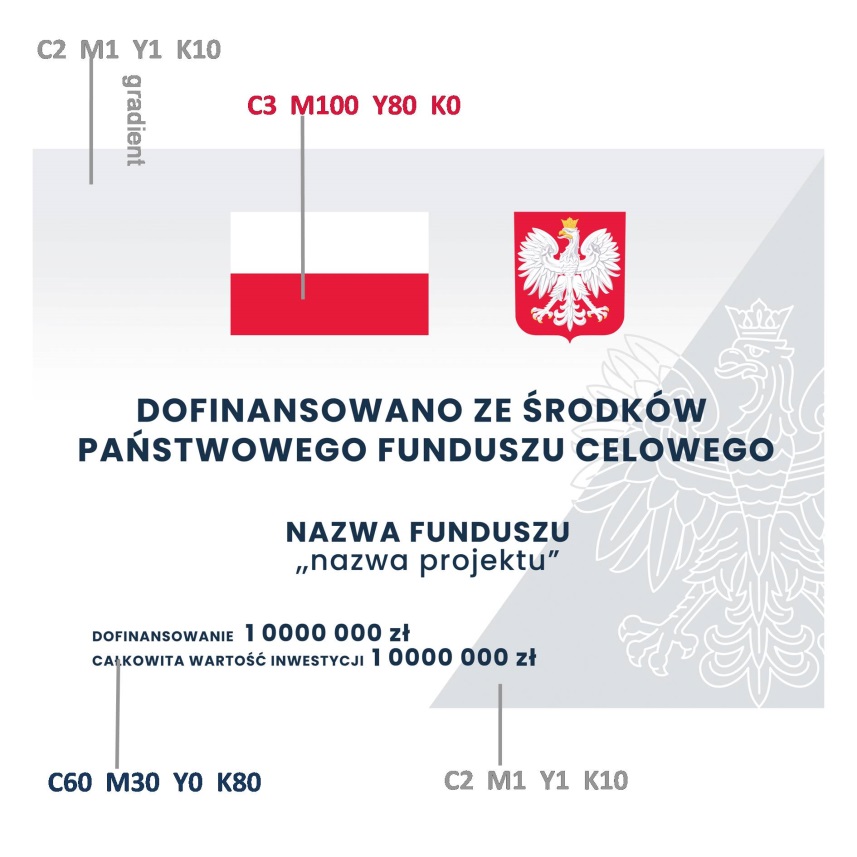 Wytyczne dotyczące informacji zamieszczanych na stronie internetowej BeneficjentaInformacja na stronie internetowej powinna zawierać:Flagę i Godło Polski (plik jest dostępny na stronie internetowej resortu infrastruktury w sekcji „Materiały”: https://www.gov.pl/web/infrastruktura/rzadowy-fundusz-rozwoju-drog---dawniej-fundusz-drog-samorzadowych),Informacje o dofinansowaniu ze środków Państwowego Funduszu Celowego,nazwę Rządowego Funduszu Rozwoju Drógnazwę projektu,kwotę dofinansowania,całkowitą wartość inwestycji.Lokalizacja informacji na stronie internetowej:Informacje o inwestycji powinny być zamieszczone w zakładce/podstronie przeznaczonej specjalnie dla projektów realizowanych ze środków Rządowego Funduszu Rozwoju Dróg. Dostęp do tej zakładki/podstrony powinien być możliwy ze strony głównej serwisu i odpowiednio wyeksponowany.Informacje wymagane w krótkim opisie projektu: Informacja na stronie internetowej musi zawierać cele projektu oraz planowane efekty. Dodatkowo rekomendowane jest zamieszczanie zdjęć i grafik, materiałów audiowizualnych oraz harmonogramu projektu prezentującego jego główne etapy i postęp prac.2. Szczegółowo przedmiot zamówienia opisany jest w dalszej części SWZ, w szczególności w:1) dokumentacji technicznej stanowiącej Załącznik nr 9 do SWZ;2) projektowanych postanowieniach umowy, stanowiących Załącznik nr 8 do SWZ.3. Zamawiający nie dopuszcza składania ofert częściowych.4. Zamawiający nie dopuszcza składania ofert wariantowych oraz w postaci katalogów elektronicznych.5. Z uwagi na przyjęte do umowy wynagrodzenie ryczałtowe, przedmiary robót mają jedynie charakter pomocniczy i służą do uszczegółowienia opisu przedmiotu zamówienia i nie mogą być podstawą dokonania wyceny. 6. Dokumenty opisujące przedmiot zamówienia należy traktować, jako wzajemnie wyjaśniające                                     i uzupełniające się w tym znaczeniu, iż w przypadku stwierdzenia jakichkolwiek niejasności lub wieloznaczności Wykonawca nie będzie mógł ograniczyć zakresu swojego zobowiązania, ani zakresu należytej staranności. W przypadku, gdy dokumentacja projektowa nie podaje w sposób szczegółowy technologii wykonywania robót lub wykonania określonego elementu całości zamówienia, bądź też nie precyzuje dostatecznie rodzaju i standardu materiałów lub urządzeń, Wykonawca zobowiązany jest do każdorazowego wcześniejszego uzyskania decyzji w tym zakresie od Zamawiającego. 7. Jeżeli dokumentacja techniczna wskazywałyby w odniesieniu do niektórych materiałów i urządzeń znaki towarowe lub pochodzenie, Zamawiający dopuszcza składanie materiałów równoważnych. Wszelkie materiały pochodzące od konkretnych producentów, określają minimalne parametry jakościowe i cechy użytkowe, jakim muszą odpowiadać towary, aby spełnić wymagania stawiane przez Zamawiającego i stanowią wyłącznie wzorzec jakościowy przedmiotu zamówienia. Poprzez zapis dotyczący minimalnych wymagań parametrów jakościowych, Zamawiający rozumie wymagania towarów zawarte w ogólnie dostępnych źródłach, katalogach, stronach internetowych producentów. Operowanie przykładowymi nazwami producenta ma jedynie na celu doprecyzowanie poziomu oczekiwań Zamawiającego w stosunku do określonego rozwiązania. Posługiwanie się nazwami producentów/produktów ma wyłącznie charakter przykładowy. Zamawiający przy opisie przedmiotu zamówienia, wskazując oznaczenie konkretnego producenta (dostawcy) lub konkretny produkt, dopuszcza jednocześnie produkty równoważne o parametrach jakościowych i cechach użytkowych, co najmniej na poziomie parametrów wskazanego produktu, uznając tym samym każdy produkt o wskazanych parametrach lub lepszych. W takiej sytuacji Zamawiający wymaga złożenia stosownych dokumentów, uwiarygodniających te materiały lub urządzenia. Będą one podlegały ocenie przez Zamawiającego, która będzie podstawą do podjęcia przez Zamawiającego decyzji o akceptacji materiałów równoważnych. V. PODWYKONAWSTWO1. Wykonawca może powierzyć wykonanie części zamówienia podwykonawcy (podwykonawcom). 2. Zamawiający nie zastrzega obowiązku osobistego wykonania przez Wykonawcę kluczowych części zamówienia. 3. Zamawiający wymaga, aby w przypadku powierzenia części zamówienia podwykonawcom, Wykonawca wskazał w ofercie, części zamówienia, których wykonanie zamierza powierzyć podwykonawcom oraz podał nazwy tych podwykonawców, jeżeli są już znani. 4. Zamawiający żąda, aby przed przystąpieniem do wykonania zamówienia Wykonawca podał nazwy, dane kontaktowe oraz przedstawicieli, podwykonawców zaangażowanych w realizację zadania, jeżeli są już znani. Wykonawca zawiadamia Zamawiającego o wszelkich zmianach w odniesieniu do informacji,                o których mowa w zdaniu pierwszym, w trakcie realizacji zamówienia, a także przekazuje wymagane informacje na temat nowych podwykonawców, którym w późniejszym okresie zamierza powierzyć realizację robót budowlanych lub usług. 5. Powierzenie wykonania części zamówienia podwykonawcom nie zwalnia Wykonawcy                                                  z odpowiedzialności za należyte wykonanie zamówienia. VI. TERMIN WYKONANIA ZAMÓWIENIA1. Termin realizacji zamówienia 4 miesiące od dnia podpisania umowy, nie później niż do dnia                                 31 października 2022 r.2. Szczegółowe zagadnienia dotyczące terminu realizacji umowy uregulowane są w projektowanych postanowieniach umowy, które stanowią załącznik nr 8 do SWZ.VII. WARUNKI UDZIAŁU W POSTĘPOWANIU1. O udzielenie zamówienia mogą ubiegać się Wykonawcy, którzy nie podlegają wykluczeniu na zasadach określonych w Rozdziale VIII SWZ, oraz spełniają określone przez Zamawiającego warunki udziału                           w postępowaniu. 2. O udzielenie zamówienia mogą ubiegać się Wykonawcy, którzy spełniają warunki dotyczące: 1) zdolności do występowania w obrocie gospodarczym: Zamawiający nie stawia warunku w powyższym zakresie. 2) uprawnień do prowadzenia określonej działalności gospodarczej lub zawodowej, o ile wynika to z odrębnych przepisów: Zamawiający nie stawia warunku w powyższym zakresie. 3) sytuacji ekonomicznej lub finansowej: O udzielenie zamówienia mogą ubiegać się wykonawcy, którzy posiadają:- ubezpieczenie od odpowiedzialności cywilnej w zakresie prowadzonej działalności związanej                                 z przedmiotem zamówienia na sumę gwarancyjną nie mniejszą niż 600.000,00 zł (słownie: sześćset tysięcy 00/100).4) zdolności technicznej lub zawodowej: Wykonawca spełni warunek, jeżeli wykaże, że: a) w okresie ostatnich 5 lat przed upływem terminu składania ofert, a jeżeli okres prowadzenia działalności jest krótszy - w tym okresie, wykonał należycie co najmniej dwa świadczenia polegające na budowie, przebudowie lub rozbudowie drogi o nawierzchni w technologii bitumicznej wraz                               z podbudową z kruszywa łamanego, której wartość wynosiła minimum 600.000,00 złotych brutto (słownie: sześćset tysięcy złotych 00/100)b) dysponuje osobami zdolnymi do wykonania zamówienia: ─ kierownik budowy – posiadający uprawnienia budowlane do kierowania robotami budowlanymi w specjalności drogowej bez ograniczeń, wydane na podstawie aktualnie obowiązujących przepisów ustawy z dnia 7 lipca 1994 r. - prawo budowlane (t. j. Dz.U. z 2020r., poz. 1333 z. zm.) lub inne, odpowiadające im ważne uprawnienia budowlane, wydane na podstawie wcześniej obowiązujących przepisów prawa.─ kierownik robót – posiadający uprawnienia budowlane do kierowania robotami w specjalności energetycznej bez ograniczeń, wydane na podstawie aktualnie obowiązujących przepisów ustawy z dnia 7 lipca 1994 r. - prawo budowlane (t. j. Dz.U. z 2020r., poz. 1333 z. zm.) lub inne, odpowiadające im ważne uprawnienia budowlane, wydane na podstawie wcześniej obowiązujących przepisów prawa.Zamawiający dopuszcza uprawnienia wydane za granicą, zgodnie z przepisami o uznawaniu kwalifikacji zawodowych. 3. Zamawiający, w stosunku do Wykonawców wspólnie ubiegających się o udzielenie zamówienia,                        w odniesieniu do warunku dotyczącego zdolności technicznej lub zawodowej – dopuszcza łączne spełnianie warunku przez Wykonawców. 4. W odniesieniu do warunków dotyczących wykształcenia, kwalifikacji zawodowych lub doświadczenia Wykonawcy wspólnie ubiegający się o udzielenie zamówienia mogą polegać na zdolnościach tych                                  z Wykonawców, którzy wykonają roboty budowlane lub usługi, do realizacji których te zdolności są wymagane. 5. W przypadku, o którym powyżej, Wykonawcy wspólnie ubiegający się o udzielenie zamówienia dołączają do oferty oświadczenie, z którego wynika, które roboty budowlane, wykonają poszczególni Wykonawcy. 6. Wykonawca, którego oferta zostanie najwyżej oceniona na podstawie kryteriów oceny ofert, na wezwanie Zamawiającego, w terminie nie krótszym niż 5 dni, zobowiązany będzie do przedłożenia dokumentów potwierdzających brak podstaw do wykluczenia z postępowania oraz potwierdzających spełnianie warunków udziału w postępowaniu.7. Zamawiający może na każdym etapie postępowania, uznać, że Wykonawca nie posiada wymaganych zdolności, jeżeli posiadanie przez Wykonawcę sprzecznych interesów, w szczególności zaangażowanie zasobów technicznych lub zawodowych Wykonawcy w inne przedsięwzięcia gospodarcze Wykonawcy może mieć negatywny wpływ na realizację zamówienia. VIII. PODSTAWY WYKLUCZENIA Z POSTĘPOWANIA1. Z postępowania o udzielenie zamówienia wyklucza się Wykonawców, w stosunku do których zachodzi którakolwiek z okoliczności wskazanych: 1) w art. 108 ust. 1 p.z.p. tj.: a) będącego osobą fizyczną, którego prawomocnie skazano za przestępstwo: udziału w zorganizowanej grupie przestępczej albo związku mającym na celu popełnienie przestępstwa lub przestępstwa skarbowego, o którym mowa w art. 258 Kodeksu karnego, handlu ludźmi, o którym mowa w art. 189a Kodeksu karnego, o którym mowa w art. 228-230a, art. 250a Kodeksu karnego lub w art. 46 lub art. 48 ustawy z dnia 25 czerwca 2010 r. o sporcie, finansowania przestępstwa o charakterze terrorystycznym, o którym mowa w art. 165a Kodeksu karnego, lub przestępstwo udaremniania lub utrudniania stwierdzenia przestępnego pochodzenia pieniędzy lub ukrywania ich pochodzenia, o którym mowa w art. 299 Kodeksu karnego, o charakterze terrorystycznym, o którym mowa w art. 115 § 20 Kodeksu karnego, lub mające na celu popełnienie tego przestępstwa,powierzenia wykonywania pracy małoletniemu cudzoziemcowi, o którym mowa w art. 9 ust. 2 ustawy z dnia 15 czerwca 2012 r. o skutkach powierzania wykonywania pracy cudzoziemcom przebywającym wbrew przepisom na terytorium Rzeczypospolitej Polskiej (Dz. U. poz. 769),przeciwko obrotowi gospodarczemu, o których mowa w art. 296-307 Kodeksu karnego, przestępstwo oszustwa, o którym mowa w art. 286 Kodeksu karnego, przestępstwo przeciwko wiarygodności dokumentów, o których mowa w art. 270-277d Kodeksu karnego, lub przestępstwo skarbowe,o którym mowa w art. 9 ust. 1 i 3 lub art. 10 ustawy z dnia 15 czerwca 2012 r. o skutkach powierzania wykonywania pracy cudzoziemcom przebywającym wbrew przepisom na terytorium Rzeczypospolitej Polskiej- lub za odpowiedni czyn zabroniony określony w przepisach prawa obcego;b) jeżeli urzędującego członka jego organu zarządzającego lub nadzorczego, wspólnika spółki w spółce jawnej lub partnerskiej albo komplementariusza w spółce komandytowej lub komandytowo-akcyjnej lub prokurenta prawomocnie skazano za przestępstwo, o którym mowa w pkt 1; c) wobec którego wydano prawomocny wyrok sądu lub ostateczną decyzję administracyjną o zaleganiu z uiszczeniem podatków, opłat lub składek na ubezpieczenie społeczne lub zdrowotne, chyba że wykonawca odpowiednio przed upływem terminu do składania wniosków o dopuszczenie do udziału w postępowaniu albo przed upływem terminu składania ofert dokonał płatności należnych podatków, opłat lub składek na ubezpieczenie społeczne lub zdrowotne wraz z odsetkami lub grzywnami lub zawarł wiążące porozumienie w sprawie spłaty tych należności; d) wobec którego prawomocnie orzeczono zakaz ubiegania się o zamówienia publiczne; e) jeżeli zamawiający może stwierdzić, na podstawie wiarygodnych przesłanek, że wykonawca zawarł z innymi wykonawcami porozumienie mające na celu zakłócenie konkurencji, w szczególności jeżeli należąc do tej samej grupy kapitałowej w rozumieniu ustawy z dnia 16 lutego 2007 r. o ochronie konkurencji i konsumentów, złożyli odrębne oferty, oferty częściowe lub wnioski o dopuszczenie do udziału w postępowaniu, chyba że wykażą, że przygotowali te oferty lub wnioski niezależnie od siebie; f) jeżeli, w przypadkach, o których mowa w art. 85 ust. 1, doszło do zakłócenia konkurencji wynikającego z wcześniejszego zaangażowania tego wykonawcy lub podmiotu, który należy z wykonawcą do tej samej grupy kapitałowej w rozumieniu ustawy z dnia 16 lutego 2007 r. o ochronie konkurencji i konsumentów, chyba że spowodowane tym zakłócenie konkurencji może być wyeliminowane w inny sposób niż przez wykluczenie wykonawcy z udziału w postępowaniu o udzielenie zamówienia. 2) w art. 109 ust. 1 pkt. 4, 5, 7, 8, 9, 10 p.z.p., tj.: a) w stosunku do którego otwarto likwidację, ogłoszono upadłość, którego aktywami zarządza likwidator lub sąd, zawarł układ z wierzycielami, którego działalność gospodarcza jest zawieszona albo znajduje się on w innej tego rodzaju sytuacji wynikającej z podobnej procedury przewidzianej w przepisach miejsca wszczęcia tej procedury; b) który w sposób zawiniony poważnie naruszył obowiązki zawodowe, co podważa jego uczciwość, w szczególności gdy wykonawca w wyniku zamierzonego działania lub rażącego niedbalstwa nie wykonał lub nienależycie wykonał zamówienie, co zamawiający jest w stanie wykazać za pomocą stosownych dowodów; c) który z przyczyn leżących po jego stronie, w znacznym stopniu lub zakresie nie wykonał lub nienależycie wykonał albo długotrwale nienależycie wykonywał istotne zobowiązanie wynikające z wcześniejszej umowy w sprawie zamówienia publicznego lub umowy koncesji, co doprowadziło do wypowiedzenia lub odstąpienia od umowy, odszkodowania, wykonania zastępczego lub realizacji uprawnień z tytułu rękojmi za wady; d) który w wyniku zamierzonego działania lub rażącego niedbalstwa wprowadził zamawiającego w błąd przy przedstawianiu informacji, że nie podlega wykluczeniu, spełnia warunki udziału w postępowaniu lub kryteria selekcji, co mogło mieć istotny wpływ na decyzje podejmowane przez zamawiającego w postępowaniu o udzielenie zamówienia, lub który zataił te informacje lub nie jest w stanie przedstawić wymaganych podmiotowych środków dowodowych; e) który bezprawnie wpływał lub próbował wpływać na czynności zamawiającego lub próbował pozyskać lub pozyskał informacje poufne, mogące dać mu przewagę w postępowaniu o udzielenie zamówienia; f) który w wyniku lekkomyślności lub niedbalstwa przedstawił informacje wprowadzające w błąd, co mogło mieć istotny wpływ na decyzje podejmowane przez zamawiającego w postępowaniu o udzielenie zamówienia. 2. Wykluczenie Wykonawcy następuje zgodnie z art. 111 p.z.p. IX. PODMIOTOWE ŚRODKI DOWODOWE. OŚWIADCZENIA I DOKUMENTY, JAKIE ZOBOWIĄZANI SĄ DOSTARCZYĆ WYKONAWCY W CELU POTWIERDZENIA SPEŁNIANIA WARUNKÓW UDZIAŁU                   W POSTĘPOWANIU ORAZ WYKAZANIA BRAKU PODSTAW WYKLUCZENIA 1. Do oferty Wykonawca zobowiązany jest dołączyć aktualne na dzień składania ofert oświadczenie                  o spełnianiu warunków udziału w postępowaniu oraz o braku podstaw do wykluczenia z postępowania – zgodnie z Załącznikiem nr 2 do SWZ; 2. Informacje zawarte w oświadczeniu, o którym mowa w pkt 1 stanowią wstępne potwierdzenie, że Wykonawca nie podlega wykluczeniu oraz spełnia warunki udziału w postępowaniu. 3. Zamawiający wzywa wykonawcę, którego oferta została najwyżej oceniona, do złożenia w wyznaczonym terminie, nie krótszym niż 5 dni od dnia wezwania, podmiotowych środków dowodowych, aktualnych na dzień ich złożenia. 4. Podmiotowymi środkami dowodowymi, o których mowa w pkt. 3 są: 1) Oświadczenie wykonawcy, w zakresie art. 108 ust. 1 pkt 5 ustawy, o braku przynależności do tej samej grupy kapitałowej, w rozumieniu ustawy z dnia 16 lutego 2007 r. o ochronie konkurencji                    i konsumentów (Dz. U. z 2020 r. poz. 1076), z innym Wykonawcą, który złożył odrębną ofertę, ofertę częściową lub wniosek o dopuszczenie do udziału w postępowaniu, albo oświadczenia o przynależności do tej samej grupy kapitałowej wraz z dokumentami lub informacjami potwierdzającymi przygotowanie oferty niezależnie od innego Wykonawcy należącego do tej samej grupy kapitałowej – załącznik nr 3 do SWZ; 2) Odpis lub informacja z Krajowego Rejestru Sądowego lub z Centralnej Ewidencji i Informacji                    o Działalności Gospodarczej, w zakresie art. 109 ust. 1 pkt 4 ustawy, sporządzonych nie wcześniej niż  3 miesiące przed jej złożeniem, jeżeli odrębne przepisy wymagają wpisu do rejestru lub ewidencji; 3) Wykaz robót budowlanych wykonanych nie wcześniej niż w okresie ostatnich 5 lat, a jeżeli okres prowadzenia działalności jest krótszy – w tym okresie, wraz z podaniem ich rodzaju, wartości, daty                 i miejsca wykonania oraz podmiotów, na rzecz których roboty te zostały wykonane, wraz z załączonymi dowodami określającymi czy te roboty budowlane zostały wykonane należycie, przy czym dowodami, o których mowa, są referencje bądź inne dokumenty sporządzone przez podmiot, na rzecz którego roboty budowlane były wykonywane, a jeżeli z uzasadnionej przyczyny  o obiektywnym charakterze wykonawca nie jest w stanie uzyskać tych dokumentów – inne odpowiednie dokumenty - załącznik nr 4 do SWZ; 5. Jeżeli Wykonawca ma siedzibę lub miejsce zamieszkania poza terytorium Rzeczypospolitej Polskiej, zamiast dokumentu, o których mowa w ust. 4 pkt 2, składa dokument lub dokumenty wystawione                   w kraju, w którym Wykonawca ma siedzibę lub miejsce zamieszkania, potwierdzające odpowiednio, że nie otwarto jego likwidacji ani nie ogłoszono upadłości, jego aktywami nie zarządza likwidator lub sąd, nie zawarł układu z wierzycielami, jego działalność gospodarcza nie jest zawieszona ani nie znajduje się on w innej tego rodzaju sytuacji wynikającej z podobnej procedury przewidzianej w przepisach miejsca wszczęcia tej procedury.6. Jeżeli w kraju, w którym Wykonawca ma siedzibę lub miejsce zamieszkania, nie wydaje się dokumentów, o których mowa w pkt 5, zastępuje się je odpowiednio w całości lub w części dokumentem zawierającym odpowiednio oświadczenie Wykonawcy, ze wskazaniem osoby albo osób uprawnionych do jego reprezentacji, lub oświadczenie osoby, której dokument miał dotyczyć, złożone pod przysięgą, lub, jeżeli w kraju, w którym Wykonawca ma siedzibę lub miejsce zamieszkania nie ma przepisów o oświadczeniu pod przysięgą, złożone przed organem sądowym lub administracyjnym, notariuszem, organem samorządu zawodowego lub gospodarczego, właściwym ze względu na siedzibę lub miejsce zamieszkania Wykonawcy. 7. Dokumenty, o których mowa w pkt 5 i 6, powinny być wystawiony nie wcześniej, niż 3 miesiące przed ich złożeniem. 8. Wykonawca nie jest zobowiązany do złożenia podmiotowych środków dowodowych, które Zamawiający posiada, jeżeli Wykonawca wskaże te środki oraz potwierdzi ich prawidłowość i aktualność. 9. W zakresie nieuregulowanym ustawą p.z.p. lub niniejszą SWZ do oświadczeń i dokumentów składanych przez Wykonawcę w postępowaniu, zastosowanie mają w szczególności przepisy rozporządzenia Ministra Rozwoju Pracy i Technologii z dnia 23 grudnia 2020 r. w sprawie podmiotowych środków dowodowych oraz innych dokumentów lub oświadczeń, jakich może żądać Zamawiający od Wykonawcy oraz rozporządzenia Prezesa Rady Ministrów z dnia 30 grudnia 2020 r.  w sprawie sposobu sporządzania i przekazywania informacji oraz wymagań technicznych dla dokumentów elektronicznych oraz środków komunikacji elektronicznej w postępowaniu o udzielenie zamówienia publicznego lub konkursie.X. POLEGANIE NA ZASOBACH INNYCH PODMIOTÓW1. Wykonawca może w celu potwierdzenia spełniania warunków udziału w postępowaniu, polegać na zdolnościach technicznych lub zawodowych lub sytuacji finansowej lub ekonomicznej podmiotów udostępniających zasoby, niezależnie od charakteru prawnego łączących go z nimi stosunków prawnych. 2. W odniesieniu do warunków dotyczących wykształcenia, kwalifikacji zawodowych lub doświadczenia, Wykonawca może polegać na zdolnościach podmiotów udostępniających zasoby, jeśli podmioty te wykonają świadczenie do realizacji którego te zdolności są wymagane. 3. Wykonawca, który polega na zdolnościach lub sytuacji podmiotów udostępniających zasoby, składa, wraz z ofertą, zobowiązanie podmiotu udostępniającego zasoby do oddania mu do dyspozycji niezbędnych zasobów na potrzeby realizacji zamówienia lub inny podmiotowy środek dowodowy potwierdzający, że Wykonawca realizując zamówienie, będzie dysponował niezbędnymi zasobami tych podmiotów. Wykonawca składa zobowiązanie zgodnie z art. 118 ust. 4 p. z. p. 4. Zamawiający ocenia, czy udostępniane Wykonawcy przez podmioty udostępniające zasoby zdolności techniczne lub zawodowe lub ich sytuacja finansowa lub ekonomiczna, pozwalają na wykazanie przez Wykonawcę spełniania warunków udziału w postępowaniu, a także bada, czy nie zachodzą wobec tego podmiotu podstawy wykluczenia, które zostały przewidziane względem Wykonawcy. 5. Jeżeli zdolności techniczne lub zawodowe, sytuacja ekonomiczna lub finansowa podmiotu udostępniającego zasoby nie potwierdzają spełniania przez Wykonawcę warunków udziału w postępowaniu lub zachodzą wobec tego podmiotu podstawy wykluczenia, Zamawiający żąda, aby Wykonawca w terminie określonym przez Zamawiającego zastąpił ten podmiot innym podmiotem lub podmiotami albo wykazał, że samodzielnie spełnia warunki udziału w postępowaniu. 6. Wykonawca nie może, po upływie terminu składania ofert, powoływać się na zdolności lub sytuację podmiotów udostępniających zasoby, jeżeli na etapie składania ofert nie polegał on w danym zakresie na zdolnościach lub sytuacji podmiotów udostępniających zasoby. 7. Wykonawca, w przypadku polegania na zdolnościach lub sytuacji podmiotów udostępniających zasoby, przedstawia, wraz z oświadczeniem, o którym mowa w Rozdziale IX ust. 1 SWZ, także oświadczenie podmiotu udostępniającego zasoby, potwierdzające brak podstaw wykluczenia tego podmiotu oraz odpowiednio spełnianie warunków udziału w postępowaniu, w zakresie, w jakim Wykonawca powołuje się na jego zasoby. XI. INFORMACJA DLA WYKONAWCÓW WSPÓLNIE UBIEGAJĄCYCH SIĘ O UDZIELENIE ZAMÓWIENIA (SPÓŁKI CYWILNE/KONSORCJA)1. Wykonawcy mogą wspólnie ubiegać się o udzielenie zamówienia. W takim przypadku Wykonawcy ustanawiają pełnomocnika do reprezentowania ich w postępowaniu albo do reprezentowania i zawarcia umowy w sprawie zamówienia publicznego. Pełnomocnictwo winno być załączone do oferty.2. Wykonawcy ponoszą solidarną odpowiedzialność za niewykonanie lub nienależyte wykonanie zobowiązania.2. W przypadku Wykonawców wspólnie ubiegających się o udzielenie zamówienia, oświadczenia, o których mowa w Rozdziale IX ust. 1 SWZ, składa każdy z Wykonawców. Oświadczenia te potwierdzają brak podstaw wykluczenia oraz spełnianie warunków udziału w zakresie, w jakim każdy z Wykonawców wykazuje spełnianie warunków udziału w postępowaniu.3. Oświadczenia i dokumenty potwierdzające brak podstaw do wykluczenia z postępowania składa każdy z Wykonawców wspólnie ubiegających się o zamówienie.XII. SPOSÓB KOMUNIKACJI ORAZ WYJAŚNIENIA TREŚCI SWZ1. Komunikacja w postępowaniu o udzielenie zamówienia, w tym składanie ofert, wymiana informacji oraz przekazywanie dokumentów lub oświadczeń między Zamawiającym a Wykonawcą, z uwzględnieniem wyjątków określonych w ustawie p.z.p., odbywa się przy użyciu środków komunikacji elektronicznej. Przez środki komunikacji elektronicznej rozumie się środki komunikacji elektronicznej zdefiniowane w ustawie z dnia 18 lipca 2002 r. o świadczeniu usług drogą elektroniczną (Dz. U. z 2020 r. poz. 344). 2. Ofertę, oświadczenia, o których mowa w art. 125 ust. 1 p.z.p., podmiotowe środki dowodowe, pełnomocnictwa, zobowiązanie podmiotu udostępniającego zasoby sporządza się w postaci elektronicznej, w ogólnie dostępnych formatach danych, w szczególności w formatach .txt, .rtf, .pdf, .doc., docx, .odt. Ofertę, a także oświadczenie o jakim mowa w Rozdziale IX ust. 1 SWZ składa się, pod rygorem nieważności, w formie elektronicznej lub w postaci elektronicznej opatrzonej podpisem zaufanym lub podpisem osobistym. 3. Zawiadomienia, oświadczenia, wnioski lub informacje Wykonawcy przekazują: 1) drogą elektroniczną: inwestycje@bukowiec.pl  2) poprzez Platformę, dostępną pod adresem: https://platformazakupowa.pl/pn/bukowiec 4. Zamawiający informuje, że instrukcje korzystania z Platformy dotyczące w szczególności logowania, składania wniosków o wyjaśnienie treści SWZ, składania ofert oraz innych czynności podejmowanych w niniejszym postępowaniu przy użyciu platformy znajdują się w zakładce „Instrukcje dla Wykonawców na stronie internetowej pod adresem: https://platformazakupowa.pl/strona/45-instrukcje 5. Zgodnie z art. 67 ustawy p.z.p., Zamawiający podaje wymagania techniczne związane z korzystaniem z Platformy: 1) stały dostęp do sieci Internet i minimalna prędkość połączenia internetowego nie mniejsza niż 512KB/S 2) komputer klasy PC lub MAC o następującej konfiguracji: pamięć min. 2 GB Ram, procesor Intel IV2 GH lub jego nowsza wersja, jeden z systemów operacyjnych – MS Windows 7, Mac Os x 10,4, Linux, lub ich nowsze wersje3) zainstalowana dowolna przeglądarka internetowa, w przypadku Internet Explorer minimalnie wersja 10 0.; 4) włączona obsługa JavaScript; 5) zainstalowany program Adobe Acrobat Reader lub inny obsługujący format plików .pdf; 6) oznaczenie czasu odbioru danych przez platformę zakupową stanowi datę oraz dokładny czas (hh:mm:ss) generowane wg. czasu lokalnego serwera synchronizowanego z zegarem Głównego Instytutu miar. 6. W przypadku gdy podmiotowe środki dowodowe, przedmiotowe środki dowodowe, inne dokumenty, w zobowiązanie podmiotu udostępniającego zasoby, oświadczenie o którym mowa w art. 117 ust. 4 p.z.p., lub dokumenty potwierdzające umocowanie do reprezentowania, zostały wystawione przez upoważnione podmioty jako dokument w postaci papierowej, przekazuje się cyfrowe odwzorowanie tego dokumentu opatrzone kwalifikowanym podpisem elektronicznym, poświadczające zgodność cyfrowego odwzorowania z dokumentem w postaci papierowej, na warunkach określonych w przepisach rozporządzenia Prezesa Rady Ministrów z dnia 30 grudnia 2020 r. w sprawie sposobu sporządzania                           i przekazywania informacji oraz wymagań technicznych dla dokumentów elektronicznych oraz środków komunikacji elektronicznej w postępowaniu o udzielenie zamówienia publicznego lub konkursie. 7. W korespondencji kierowanej do Zamawiającego Wykonawcy powinni posługiwać się numerem przedmiotowego postępowania. 8. Wykonawca może zwrócić się do Zamawiającego z wnioskiem o wyjaśnienie treści SWZ. 9. Zamawiający jest obowiązany udzielić wyjaśnień niezwłocznie, jednak nie później niż na 2 dni przed upływem terminu składania odpowiednio ofert, pod warunkiem że wniosek o wyjaśnienie treści SWZ wpłynął do Zamawiającego nie później niż na 4 dni przed upływem terminu składania odpowiednio ofert. 10. Jeżeli Zamawiający nie udzieli wyjaśnień w terminie, o którym mowa w ust. 9, przedłuża termin składania ofert o czas niezbędny do zapoznania się wszystkich zainteresowanych Wykonawców z wyjaśnieniami niezbędnymi do należytego przygotowania i złożenia ofert. W przypadku gdy wniosek o wyjaśnienie treści SWZ nie wpłynął w terminie, o którym mowa w ust. 9, Zamawiający nie ma obowiązku udzielania wyjaśnień SWZ oraz obowiązku przedłużenia terminu składania ofert. 11. Przedłużenie terminu składania ofert, o których mowa w ust. 10, nie wpływa na bieg terminu składania wniosku o wyjaśnienie treści SWZ. 12. Zamawiający nie przewiduje sytuacji o których mowa w art. 65 ust.1, art. 66 i art. 69 p.z.p. 13. Osoby uprawnione do komunikowania się z wykonawcami 1) Emilia Szczepańska – Kierownik Referatu Rolnictwa i Budownictwa;2) Benedykt Mroczek – Inspektor w Referacie Rolnictwa i Budownictwa.XIII. OPIS SPOSOBU PRZYGOTOWANIA OFERT ORAZ WYMAGANIA FORMALNE DOTYCZĄCE SKŁADANYCH OŚWIADCZEŃ I DOKUMENTÓW1. Wykonawca może złożyć tylko jedną ofertę.2. Treść oferty musi odpowiadać treści SWZ.3. Ofertę składa się pod rygorem nieważności w formie elektronicznej lub w postaci elektronicznej opatrzonej podpisem zaufanym lub podpisem osobistym4. Ofertę składa się na Formularzu Ofertowym – zgodnie z Załącznikiem nr 1 do SWZ. Do oferty należy dołączyć wszystkie wymagane w niniejszej SWZ dokumenty, w szczególności: 1) Oświadczenia, o których mowa w Rozdziale IX ust. 1 SWZ.2) Pełnomocnictwo - gdy umocowanie osoby składającej ofertę nie wynika z dokumentów rejestrowych, wykonawca, który składa ofertę za pośrednictwem pełnomocnika, powinien dołączyć do oferty dokument pełnomocnictwa obejmujący swym zakresem umocowanie do złożenia oferty lub do złożenia oferty i podpisania umowy.W przypadku wykonawców ubiegających się wspólnie o udzielenie zamówienia, z którego będzie wynikało umocowanie do reprezentowania w postępowaniu o udzielenie zamówienia; powinno zawierać: nazwę postępowania o zamówienie publiczne, którego dotyczy, wszystkich wykonawców ubiegających się wspólnie o udzielenie zamówienia wymienionych z nazwy z określeniem adresu siedziby, ustanowionego pełnomocnika oraz zakres jego umocowania.Pełnomocnictwo powinno zostać złożone w formie elektronicznej. Dopuszcza się również przedłożenie elektronicznej kopii dokumentu poświadczonej za zgodność z oryginałem przez notariusza, tj. podpisanej kwalifikowanym podpisem elektronicznym osoby posiadającej uprawnienia notariusza.3) Zobowiązanie podmiotu (jeżeli dotyczy) udostępniającego zasoby lub inny podmiotowy środek dowodowy potwierdzający, że stosunek łączący wykonawcę z podmiotami udostępniającymi zasoby gwarantuje rzeczywisty dostęp do tych zasobów oraz określa w szczególności:zakres dostępnych wykonawcy zasobów podmiotu udostępniającego zasoby,sposób i okres udostępnienia wykonawcy i wykorzystania przez niego zasobów podmiotu udostępniającego te zasoby przy wykonywaniu zamówienia,czy i w jakim zakresie podmiot udostępniający zasoby, na zdolnościach którego wykonawca polega               w odniesieniu do warunków udziału w postępowaniu dotyczących kwalifikacji zawodowych lub doświadczenia, zrealizuje  usługi, których wskazane zdolności dotyczą,Wzór zobowiązania określa załącznik Nr 7 do SWZ.Zobowiązanie musi być złożone w formie elektronicznej podpisane przez osobę/osoby upoważnione do reprezentowania wykonawców zgodnie z formą reprezentacji określoną w dokumencie rejestrowym właściwym dla formy organizacyjnej lub innym dokumencie.4) Zastrzeżenie tajemnicy przedsiębiorstwa (jeżeli dotyczy) – w sytuacji, gdy oferta lub inne dokumenty składane w toku postępowania będą zawierały tajemnicę przedsiębiorstwa, wykonawca, wraz z przekazaniem takich informacji, zastrzega, że nie mogą być one udostępniane, oraz wykazuje, że zastrzeżone informacje stanowią tajemnicę przedsiębiorstwa w rozumieniu przepisów ustawy z 16 kwietnia 1993 r. o zwalczaniu nieuczciwej konkurencji (t.j. Dz. U. z 2020r. poz. 1913). Dokument musi być złożony w formie elektronicznej podpisany przez osobę/ osoby upoważnione do reprezentowania wykonawców zgodnie z formą reprezentacji określoną w dokumencie rejestrowym właściwym dla formy organizacyjnej lub innym dokumencie.5) Wykonawcy wspólnie ubiegający się o udzielenie zamówienia składają do oferty oświadczenie, z którego będzie wynikać, które roboty budowlane wykonają poszczególni wykonawcy.Wzór oświadczenia określa załącznik Nr 6 do SWZ.Wykonawcy składają oświadczenia w oryginale w postaci dokumentu elektronicznego podpisanego kwalifikowanym podpisem elektronicznym przez osoby upoważnione do reprezentowania wykonawców zgodnie z formą reprezentacji określoną w dokumencie rejestrowym właściwym dla formy organizacyjnej lub w innym dokumencie.6) Harmonogram rzeczowo-finansowy, zwany dalej „harmonogram” oraz kosztorys ofertowy. 5. Oferta powinna być podpisana przez osobę upoważnioną do reprezentowania Wykonawcy, zgodnie z formą reprezentacji Wykonawcy określoną w rejestrze lub innym dokumencie, właściwym dla danej formy organizacyjnej Wykonawcy albo przez upełnomocnionego przedstawiciela Wykonawcy. W celu potwierdzenia, że osoba działająca w imieniu Wykonawcy jest umocowana do jego reprezentowania, Zamawiający żąda od Wykonawcy odpisu lub informacji z Krajowego Rejestru Sądowego, Centralnej Ewidencji i Informacji o Działalności Gospodarczej lub innego właściwego rejestru. 6. Oferta oraz pozostałe oświadczenia i dokumenty, dla których Zamawiający określił wzory w formie formularzy zamieszczonych w załącznikach do SWZ, powinny być sporządzone zgodnie z tymi wzorami, co do treści oraz opisu kolumn i wierszy. 7. Oferta powinna być sporządzona w języku polskim. Każdy dokument składający się na ofertę powinien być czytelny. 8. W celu złożenia oferty należy zarejestrować (zalogować) się na Platformie i postępować zgodnie z instrukcjami dostępnymi u dostawcy rozwiązania informatycznego pod adresem https://platformazakupowa.pl/strona/45-instrukcje 9. Wszelkie informacje stanowiące tajemnicę przedsiębiorstwa w rozumieniu ustawy z dnia 16 kwietnia 1993 r. o zwalczaniu nieuczciwej konkurencji, które Wykonawca zastrzeże jako tajemnicę przedsiębiorstwa, powinny zostać złożone w osobnym pliku wraz z jednoczesnym zaznaczeniem polecenia „Załącznik stanowiący tajemnicę przedsiębiorstwa” a następnie wraz z plikami stanowiącymi jawną część skompresowane do jednego pliku archiwum (ZIP). W przypadku, gdy zastrzeżone informację przekazywane są wraz z ofertą, na platformie w formularzu składania oferty znajduje się miejsce wyznaczone do dołączenia części oferty stanowiącej tajemnicę przedsiębiorstwa. 10. Przed upływem terminu składania ofert, Wykonawca może wprowadzić zmiany do złożonej oferty lub wycofać ofertę. W tym celu należy w systemie Platformy kliknąć przycisk „Wycofaj ofertę”. Zmiana oferty następuje poprzez wycofanie oferty oraz jej ponownym złożeniu. 11. Podmiotowe środki dowodowe lub inne dokumenty, w tym dokumenty potwierdzające umocowanie do reprezentowania, sporządzone w języku obcym przekazuje się wraz z tłumaczeniem na język polski. 12. Wszystkie koszty związane z uczestnictwem w postępowaniu, w szczególności z przygotowaniem i złożeniem oferty ponosi Wykonawca składający ofertę. Zamawiający nie przewiduje zwrotu kosztów udziału w postępowaniu. 13. W zakresie nieuregulowanym p.z.p niniejszą SWZ do oświadczeń i dokumentów składanych przez Wykonawcę w postępowaniu zastosowanie mają w szczególności przepisy rozporządzenia Ministra Rozwoju Pracy i Technologii z dnia 23 grudnia 2020 r. w sprawie podmiotowych środków dowodowych oraz innych dokumentów lub oświadczeń, jakich może żądać Zamawiający od Wykonawcy oraz rozporządzenia Prezesa Rady Ministrów z dnia 30 grudnia 2020 r. w sprawie sposobu sporządzania i przekazywania informacji oraz wymagań technicznych dla dokumentów elektronicznych oraz środków komunikacji elektronicznej w postępowaniu o udzielenie zamówienia publicznego lub konkursie. XIV. SPOSÓB OBLICZENIA CENY OFERTY1. Wykonawca podaje cenę za realizację przedmiotu zamówienia zgodnie ze wzorem Formularza Ofertowego, stanowiącego Załącznik nr 1 do SWZ. 2. Cena ofertowa brutto musi uwzględniać wszystkie koszty związane z realizacją przedmiotu zamówienia zgodnie z opisem przedmiotu zamówienia oraz projektowanymi postanowieniami umowy określonymi w niniejszej SWZ. 3. Cena podana na Formularzu Ofertowym jest ceną ostateczną, niepodlegającą negocjacji i wyczerpującą wszelkie należności Wykonawcy wobec Zamawiającego związane z realizacją przedmiotu zamówienia. 4. Cena oferty powinna być wyrażona w złotych polskich (PLN) z dokładnością do dwóch miejsc po przecinku. 5. Jeżeli została złożona oferta, której wybór prowadziłby do powstania u Zamawiającego obowiązku podatkowego zgodnie z ustawą z dnia 11 marca 2004 r. o podatku od towarów i usług (t.j. Dz. U. z 2021 r. poz. 685 z zm.), dla celów zastosowania kryterium ceny lub kosztu Zamawiający dolicza do przedstawionej w tej ofercie ceny kwotę podatku od towarów i usług, którą miałby obowiązek rozliczyć. W ofercie, o której mowa w ust. 1, Wykonawca ma obowiązek: 1) poinformowania Zamawiającego, że wybór jego oferty będzie prowadził do powstania u Zamawiającego obowiązku podatkowego; 2) wskazania nazwy (rodzaju) towaru lub usługi, których dostawa lub świadczenie będą prowadziły do powstania obowiązku podatkowego; 3) wskazania wartości towaru lub usługi objętego obowiązkiem podatkowym Zamawiającego, bez kwoty podatku;4) wskazania stawki podatku od towarów i usług, która zgodnie z wiedzą Wykonawcy, będzie miała zastosowanie.XV. WYMAGANIA DOTYCZĄCE WADIUM 1. Wykonawca przystępujący do postępowania jest zobowiązany, przed upływem terminu składania ofert,  wnieść wadium w kwocie: 7.500,00 zł (słownie: siedem tysięcy pięćset zł).2. Wadium musi obejmować pełen okres związania ofertą tj. do dnia 23-03-2022 r.Wadium może być wniesione w jednej lub kilku formach wskazanych w art. 97 ust. 7 ustawy Pzp.3. Wadium w formie pieniężnej należy wnieść przelewem na rachunek bankowy Zamawiającego: Bank : Bank Spółdzielczy Świecie Odział Bukowiec Nr rachunku : 21 8168 0007 0000 8471 2000 0003 z dopiskiem na blankiecie przelewu: „Budowa drogi gminnej nr 030910C na odcinku ok. 250 m. w m. Przysiersk”.Wadium musi wpłynąć na wskazany rachunek bankowy Zamawiającego najpóźniej przed upływem terminu składania ofert (decyduje data wpływu na rachunek bankowy Zamawiającego).4. Wadium wnoszone w poręczeniach lub gwarancjach należy załączyć do oferty w oryginale w postaci dokumentu elektronicznego podpisanego kwalifikowanym podpisem elektronicznym przez wystawcę dokumentu i powinno zawierać następujące elementy:- nazwę dającego zlecenie (wykonawcy), beneficjenta gwarancji (Zamawiającego), gwaranta/poręczyciela oraz wskazanie ich siedzib. Beneficjentem wskazanym w gwarancji lub poręczeniu musi być Gmina Bukowiec,- określenie wierzytelności, która ma być zabezpieczona gwarancją/poręczeniem,- kwotę gwarancji/poręczenia,- termin ważności gwarancji/poręczenia,- zobowiązanie gwaranta do zapłacenia kwoty gwarancji/poręczenia bezwarunkowo, na pierwsze pisemne żądanie zamawiającego, w sytuacjach określonych w art. 98 ust. 6 ustawy Pzp.5. W przypadku, gdy wykonawca nie wniósł wadium lub wniósł w sposób nieprawidłowy lub nie utrzymywał wadium nieprzerwanie do upływu terminu związania ofertą lub złożył wniosek o zwrot wadium, w przypadku o którym mowa w art. 98 ust. 2 pkt 3 ustawy Pzp, Zamawiający odrzuci ofertę na podstawie art. 226 ust. 1 pkt 14 ustawy Pzp.6. Zamawiający dokona zwrotu wadium na zasadach określonych wart. 98 ust. 1–5 ustawy Pzp.7. Zamawiający zatrzymuje wadium wraz z odsetkami na podstawie art. 98 ust. 6 ustawy Pzp.8. Złożenie wniosku o zwrot wadium, o którym mowa w art. 98 ust. 2 ustawy Pzp, powoduje rozwiązanie stosunku prawnego z wykonawcą wraz z utratą przez niego prawa do korzystania ze środków ochrony prawnej, o których mowa w dziale XV.XVI. TERMIN ZWIĄZANIA OFERTĄ1. Wykonawca będzie związany ofertą przez okres 30 dni, tj. do dnia 22.04.2022 r. Bieg terminu związania ofertą rozpoczyna się wraz z upływem terminu składania ofert. 2. W przypadku gdy wybór najkorzystniejszej oferty nie nastąpi przed upływem terminu związania ofertą wskazanego w ust. 1, Zamawiający przed upływem terminu związania ofertą zwraca się jednokrotnie do Wykonawców o wyrażenie zgody na przedłużenie tego terminu o wskazywany przez niego okres, nie dłuższy niż 30 dni. Przedłużenie terminu związania ofertą wymaga złożenia przez Wykonawcę pisemnego oświadczenia o wyrażeniu zgody na przedłużenie terminu związania ofertą. XVII. SPOSÓB I TERMIN SKŁADANIA I OTWARCIA OFERT1. Ofertę należy złożyć poprzez Platformę do dnia 23.03.2022 r. do godziny 10:00. 2. O terminie złożenia oferty decyduje czas pełnego przeprocesowania transakcji na Platformie. 3. Otwarcie ofert nastąpi w dniu 23.03.2022 r. o godzinie 10:15.4. Najpóźniej przed otwarciem ofert, udostępnia się na stronie internetowej prowadzonego postępowania informację o kwocie, jaką zamierza się przeznaczyć na sfinansowanie zamówienia. 5. Niezwłocznie po otwarciu ofert, udostępnia się na stronie internetowej prowadzonego postępowania informacje o: 1) nazwach albo imionach i nazwiskach oraz siedzibach lub miejscach prowadzonej działalności gospodarczej albo miejscach zamieszkania Wykonawców, których oferty zostały otwarte; 2) cenach lub kosztach zawartych w ofertach. 6. Zamawiający nie wymaga i nie dopuszcza złożenia oferty w postaci katalogów elektronicznych, lub dołączenia katalogów elektronicznych do oferty. XVIII. OPIS KRYTERIÓW OCENY OFERT, WRAZ Z PODANIEM WAG TYCH KRYTERIÓW I SPOSOBU OCENY OFERT1. Przy wyborze najkorzystniejszej oferty Zamawiający będzie się kierował następującymi kryteriami oceny ofert: 1) Cena (C) – waga kryterium 60 %; 2) Gwarancja (G) – waga kryterium 40 %. 2. Zasady oceny ofert w poszczególnych kryteriach: 1) Cena (C) – waga 60 %                     cena najniższa brutto* C = ------------------------------------------------ x 100 pkt x 60 %                cena oferty ocenianej brutto        * spośród wszystkich złożonych ofert niepodlegających odrzuceniua) Podstawą przyznania punktów w kryterium „cena” będzie cena ofertowa brutto podana przez Wykonawcę w Formularzu ofertowym. b) Cena ofertowa brutto musi uwzględniać wszelkie koszty jakie Wykonawca poniesie w związku z realizacją przedmiotu zamówienia. 2) Gwarancja (G) – waga 40 % a) Zamawiający będzie przyznawał punkty w zakresie udzielonego przez Wykonawcę okresu odpowiedzialności z tytułu gwarancji, zgodnie z poniższą zasadą,b) Podstawą przyznania punktów w kryterium „Gwarancja” będzie oferowany okres gwarancji podany przez wykonawcę w Formularzu Ofertowym. c) Wykonawca może zaproponować termin gwarancji na wykonany przedmiot umowy tylko w pełnych miesiącach. Udzielenie okresu odpowiedzialności z tytułu gwarancji, krótszego niż 36 m-ce skutkować będzie odrzuceniem oferty. Brak wpisu w treści formularza ofertowego, w zakresie odpowiedzialności z tytułu gwarancji, będzie traktowane przez Zamawiającego jako 36 miesięczny okres gwarancji. d) Maksymalna ilość przyznanych punktów za spełnienie powyższych wymagań: 100 pkt. e) Uzyskana liczba punktów badanej oferty zostanie przemnożona przez wagę kryterium – 40 %. 3. Punktacja przyznawana ofertom w poszczególnych kryteriach oceny ofert będzie liczona                                                z dokładnością do dwóch miejsc po przecinku, zgodnie z zasadami arytmetyki. 4. Ostateczną ocenę oferty, stanowi suma punktów uzyskanych w poszczególnych kryteriach.5. W toku badania i oceny ofert Zamawiający może żądać od Wykonawcy wyjaśnień dotyczących treści złożonej oferty, w tym zaoferowanej ceny. 6. W sytuacji, gdy Zamawiający nie będzie mógł dokonać wyboru oferty najkorzystniejszej z uwagi na to, że dwie lub więcej ofert przedstawia taki sam bilans przyjętych kryteriów oceny ofert, Zamawiający dokona wyboru oferty w oparciu o art. 248 p.z.p.. 7. Zamawiający udzieli zamówienia Wykonawcy, którego oferta zostanie uznana za najkorzystniejszą. XIX. INFORMACJE O FORMALNOŚCIACH, JAKIE POWINNY BYĆ DOPEŁNIONE PO WYBORZE OFERTY W CELU ZAWARCIA UMOWY W SPRAWIE ZAMÓWIENIA PUBLICZNEGO1. Zamawiający zawiera umowę w sprawie zamówienia publicznego w terminie nie krótszym niż 5 dni od dnia przesłania zawiadomienia o wyborze najkorzystniejszej oferty. 2. Zamawiający może zawrzeć umowę w sprawie zamówienia publicznego przed upływem terminu, o którym mowa w ust. 1, jeżeli w postępowaniu o udzielenie zamówienia prowadzonym w trybie podstawowym złożono tylko jedną ofertę. 3. Wykonawca, którego oferta zostanie uznana za najkorzystniejszą, będzie zobowiązany przed podpisaniem umowy do wniesienia zabezpieczenia należytego wykonania umowy w wysokości i formie określonej w Rozdziale XX SWZ. 5. Przed zawarciem umowy wykonawca przedstawi opłaconą polisę potwierdzającą ubezpieczenie OC                   z tytułu prowadzonej działalności gospodarczej na sumę gwarancyjną nie mniejszą niż 500.000,00 zł (słownie: pięćset tysięcy złotych 00/100).6. W przypadku wyboru oferty złożonej przez Wykonawców wspólnie ubiegających się o udzielenie zamówienia Zamawiający zastrzega sobie prawo żądania przed zawarciem umowy w sprawie zamówienia publicznego umowy regulującej współpracę tych Wykonawców. 7. Wykonawca będzie zobowiązany do podpisania umowy w miejscu i terminie wskazanym przez Zamawiającego. 8. Niedopełnienie powyższych formalności przez wybranego Wykonawcę będzie potraktowane przez Zamawiającego jako niemożność zawarcia umowy w sprawie zamówienia publicznego z przyczyn leżących po stronie Wykonawcy. XX. WYMAGANIA DOTYCZĄCE ZABEZPIECZENIA NALEŻYTEGO WYKONANIA UMOWY1. Wykonawca zobowiązany jest przed zawarciem umowy wnieść zabezpieczenie należytego wykonania umowy w wysokości 5 % ceny brutto podanej w ofercie. Zabezpieczenie służy pokryciu roszczeń z tytułu niewykonania lub nienależytego wykonania umowy. 2. Zabezpieczenie może być wnoszone, według wyboru Wykonawcy, w jednej lub w kilku następujących formach: 1) pieniądzu; 2) poręczeniach bankowych lub poręczeniach spółdzielczej kasy oszczędnościowo-kredytowej, z tym że zobowiązanie kasy jest zawsze zobowiązaniem pieniężnym; 3) gwarancjach bankowych; 4) gwarancjach ubezpieczeniowych; 5) poręczeniach udzielanych przez podmioty, o których mowa w art. 6b ust. 5 pkt 2 ustawy z dnia 9 listopada 2000 r. o utworzeniu Polskiej Agencji Rozwoju Przedsiębiorczości. 3. Zabezpieczenie wnoszone w pieniądzu Wykonawca wpłaca przelewem na rachunek bankowy: Bank Spółdzielczy w Świeciu O/Bukowiec nr 21 8168 0007 0000 8471 2000 0003 z dopiskiem „Zabezpieczenie należytego wykonania umowy – „Budowa drogi gminnej nr 030910C na odcinku ok. 250 m. w m. Przysiersk”. 4. Zabezpieczenie wniesione w pieniądzu, Zamawiający przechowuje na oprocentowanym rachunku bankowym. Zamawiający zwróci zabezpieczenie wniesione w pieniądzu z odsetkami wynikającymi z umowy rachunku bankowego, na którym było ono przechowywane, pomniejszone o koszt prowadzenia tego rachunku oraz prowizji bankowej za przelew pieniędzy na rachunek bankowy Wykonawcy. 5. W przypadku wniesienia zabezpieczenia należytego wykonania umowy w formie poręczenia lub gwarancji, gwarant musi zapewnić nieodwołalną i bezwarunkową zapłatę kwoty poręczenia (gwarancji) na pierwsze żądanie Zamawiającego, zawierające oświadczenie Zamawiającego, że Wykonawca nie wykonał lub nienależycie wykonał umowę bądź nie usunął wad ujawnionych w okresie rękojmi. Zamawiający nie dopuszcza żądania przez wystawcę poręczenia lub gwarancji dodatkowych dokumentów, warunkujących zapłatę.6. Jeżeli okres, na jaki ma zostać wniesione zabezpieczenie, przekracza 5 lat, zabezpieczenie w pieniądzu wnosi się na cały ten okres, a zabezpieczenie w innej formie wnosi się na okres nie krótszy niż 5 lat,                           z jednoczesnym zobowiązaniem się Wykonawcy do przedłużenia zabezpieczenia lub wniesienia nowego zabezpieczenia na kolejne okresy.7. W przypadku nieprzedłużenia lub niewniesienia nowego zabezpieczenia najpóźniej na 30 dni przed upływem terminu ważności dotychczasowego zabezpieczenia wniesionego w innej formie niż                                 w pieniądzu Zamawiający zmienia formę na zabezpieczenie w pieniądzu, poprzez wypłatę kwoty                              z dotychczasowego zabezpieczenia. Wypłata następuje nie później niż w ostatnim dniu ważności dotychczasowego zabezpieczenia.8. W przypadku wnoszenia zabezpieczenia należytego wykonania umowy w formie innej niż w pieniądzu, przed podpisaniem umowy Wykonawca zobowiązany jest przedstawić do akceptacji Zamawiającemu treść dokumentu gwarancji lub poręczenia.9. W trakcie realizacji umowy Wykonawca może dokonać zmiany formy zabezpieczenia na jedną lub kilka form, o których mowa w art. 450 ust. 1 p.z.p. Zmiana formy zabezpieczenia jest dokonywana z zachowaniem ciągłości zabezpieczenia i bez zmniejszenia jego wysokości.10. Zamawiający zwróci zabezpieczenie w terminie 30 dni od dnia wykonania zamówienia i uznania przez Zamawiającego za należycie wykonane .11. Zamawiający może pozostawić na zabezpieczenie roszczeń z tytułu rękojmi za wady lub gwarancji kwotę nie przekraczającą 30% zabezpieczenia, która zostanie zwrócona nie później niż w 15 dniu po upływie okresu rękojmi za wady lub gwarancji.12. Jeżeli zabezpieczenie zostanie wniesione w formie niepieniężnej, to celowym będzie aby Wykonawca ustanowił zabezpieczenie w jednym dokumencie gwarancyjnym następująco (zabezpieczenie redukowalne) kwota zabezpieczenia podzielona na dwie części odpowiednio dla terminu zakończenia robót oraz terminu odpowiedzialności z tytułu rękojmi za wady:1) pierwsza część w wysokości 70 % kwoty wymienionej w pkt. 1 na okres od dnia zawarcia umowy do zakończenia wykonania przedmiotu zamówienia i protokolarnego odbioru,2) druga część w wysokości 30 % kwoty wymienionej w pkt. 1 na okres od dnia zawarcia umowy do końca okresu odpowiedzialności Wykonawcy z tytułu rękojmi za wady.XXI. INFORMACJE O TREŚCI ZAWIERANEJ UMOWY ORAZ MOŻLIWOŚCI JEJ ZMIANY1. Wybrany Wykonawca jest zobowiązany do zawarcia umowy w sprawie zamówienia publicznego na warunkach określonych w projektowanych postanowieniach umowy, stanowiących Załącznik nr 8 do SWZ. 2. Zakres świadczenia Wykonawcy wynikający z umowy jest tożsamy z jego zobowiązaniem zawartym w ofercie. 3. Zamawiający przewiduje możliwość zmiany zawartej umowy w stosunku do treści wybranej oferty w zakresie uregulowanym w art. 454-455 p.z.p. oraz wskazanym w projektowanych postanowieniach umowy, stanowiących Załącznik nr 8 do SWZ. 4. Zmiana umowy wymaga dla swej ważności, pod rygorem nieważności, zachowania formy pisemnej. XXII. POUCZENIE O ŚRODKACH OCHRONY PRAWNEJ PRZYSŁUGUJĄCYCH WYKONAWCY1. Środki ochrony prawnej określone w niniejszym dziale przysługują Wykonawcy, uczestnikowi konkursu oraz innemu podmiotowi, jeżeli ma lub miał interes w uzyskaniu zamówienia lub nagrody w konkursie oraz poniósł lub może ponieść szkodę w wyniku naruszenia przez Zamawiającego przepisów ustawy p.z.p.2. Środki ochrony prawnej wobec ogłoszenia wszczynającego postępowanie o udzielenie zamówienia lub ogłoszenia o konkursie oraz dokumentów zamówienia przysługują również organizacjom wpisanym na listę, o której mowa w art. 469 pkt 15 p.z.p. oraz Rzecznikowi Małych i Średnich Przedsiębiorców.3. Odwołanie przysługuje na:1) niezgodną z przepisami ustawy czynność Zamawiającego, podjętą w postępowaniu o udzielenie zamówienia, w tym na projektowane postanowienie umowy;2) zaniechanie czynności w postępowaniu o udzielenie zamówienia do której Zamawiający był obowiązany na podstawie ustawy;4. Odwołanie wnosi się do Prezesa Izby. Odwołujący przekazuje kopię odwołania Zamawiającemu przed upływem terminu do wniesienia odwołania w taki sposób, aby mógł on zapoznać się z jego treścią przed upływem tego terminu.5. Odwołanie wobec treści ogłoszenia lub treści SWZ wnosi się w terminie 5 dni od dnia zamieszczenia ogłoszenia w Biuletynie Zamówień Publicznych lub treści SWZ na stronie internetowej.6. Odwołanie wnosi się w terminie:1) 5 dni od dnia przekazania informacji o czynności Zamawiającego stanowiącej podstawę jego wniesienia, jeżeli informacja została przekazana przy użyciu środków komunikacji elektronicznej,2) 10 dni od dnia przekazania informacji o czynności Zamawiającego stanowiącej podstawę jego wniesienia, jeżeli informacja została przekazana w sposób inny niż określony w pkt 1).7. Odwołanie w przypadkach innych niż określone w pkt 5 i 6 wnosi się w terminie 5 dni od dnia,                          w którym powzięto lub przy zachowaniu należytej staranności można było powziąć wiadomość                                o okolicznościach stanowiących podstawę jego wniesienia.8. Na orzeczenie Izby oraz postanowienie Prezesa Izby, o którym mowa w art. 519 ust. 1 ustawy p.z.p., stronom oraz uczestnikom postępowania odwoławczego przysługuje skarga do sądu.9. W postępowaniu toczącym się wskutek wniesienia skargi stosuje się odpowiednio przepisy ustawy z dnia 17 listopada 1964 r. - Kodeks postępowania cywilnego o apelacji, jeżeli przepisy niniejszego rozdziału nie stanowią inaczej.10. Skargę wnosi się do Sądu Okręgowego w Warszawie - sądu zamówień publicznych, zwanego dalej „sądem zamówień publicznych".11. Skargę wnosi się za pośrednictwem Prezesa Izby, w terminie 14 dni od dnia doręczenia orzeczenia Izby lub postanowienia Prezesa Izby, o którym mowa w art. 519 ust. 1 ustawy p.z.p., przesyłając jednocześnie jej odpis przeciwnikowi skargi. Złożenie skargi w placówce pocztowej operatora wyznaczonego w rozumieniu ustawy z dnia 23 listopada 2012 r. - Prawo pocztowe jest równoznaczne z jej wniesieniem.12. Prezes Izby przekazuje skargę wraz z aktami postępowania odwoławczego do sądu zamówień publicznych w terminie 7 dni od dnia jej otrzymania.Szerszych informacji o przysługującym w toku postępowania środkach ochrony prawnej, można uzyskać pod adresem: https://www.uzp.gov.pl/kio/postepowanie-odwolawczeXXIII. WYKAZ ZAŁĄCZNIKÓW DO SWZZałącznik nr 1 – Formularz OfertowyZałącznik nr 2 – Oświadczenie o braku podstaw do wykluczenia i o spełnianiu warunków udziału w                                postępowaniuZałącznik nr 3 – Oświadczenie dotyczące przynależności lub braku przynależności do tej samej grupy                                kapitałowejZałącznik nr 4 – Wykaz robót budowlanychZałącznik nr 5 – Wykaz osób skierowanych przez wykonawcę do realizacji zamówienia publicznegoZałącznik nr 6 – Oświadczenie o wykonywaniu robót przez poszczególnych wykonawcówZałącznik nr 7 – Wzór zobowiązania podmiotu udostępniającego swoje zasoby wykonawcyZałącznik nr 8 – Projektowane postanowienia umowyZałącznik nr 9 – Dokumentacja techniczna wraz z przedmiarami robótNazwa Zamawiającego: Adres Zamawiającego: NIP: Telefon: Adres strony internetowej: Adres poczty elektronicznej: Godziny urzędowania: Numer ogłoszenia w BZPGMINA BUKOWIECNazwa Zamawiającego: Adres Zamawiającego: NIP: Telefon: Adres strony internetowej: Adres poczty elektronicznej: Godziny urzędowania: Numer ogłoszenia w BZPul. Dr Floriana Ceynowy 14, 86 – 122 BukowiecNazwa Zamawiającego: Adres Zamawiającego: NIP: Telefon: Adres strony internetowej: Adres poczty elektronicznej: Godziny urzędowania: Numer ogłoszenia w BZP559-11-30-730Nazwa Zamawiającego: Adres Zamawiającego: NIP: Telefon: Adres strony internetowej: Adres poczty elektronicznej: Godziny urzędowania: Numer ogłoszenia w BZPtel. 52 33 093 10, fax. 52 33 093 12 Nazwa Zamawiającego: Adres Zamawiającego: NIP: Telefon: Adres strony internetowej: Adres poczty elektronicznej: Godziny urzędowania: Numer ogłoszenia w BZPhttp://www.bip.bukowiec.pl Nazwa Zamawiającego: Adres Zamawiającego: NIP: Telefon: Adres strony internetowej: Adres poczty elektronicznej: Godziny urzędowania: Numer ogłoszenia w BZPinwestycje@bukowiec.pl od poniedziałku do piątku w godzinach od 7:30 do 15:302022/BZP 00079044/01 z dnia 2022-03-08Gwarancja oferowana(miesięcy)Punktacja(pkt)36036 < … ≤ 605060 <100